Инструкция по выполнению заданий по учебной дисциплине «ЛИТЕРАТУРА»                          Суббота 18.12.202128 группа ОПОП «Повар, кондитер» ( 2 часа)  Для выполнения задания вы должны зайти в систему дистанционного обучения (СДО)  Артинского агропромышленного техникума.  (ПУТЬ/ http://aat-arti.ru/   главная страница, вкладка , ввести логин и пароль, далее вкладка «Мои курсы», курс  «Русская литература  20 в.)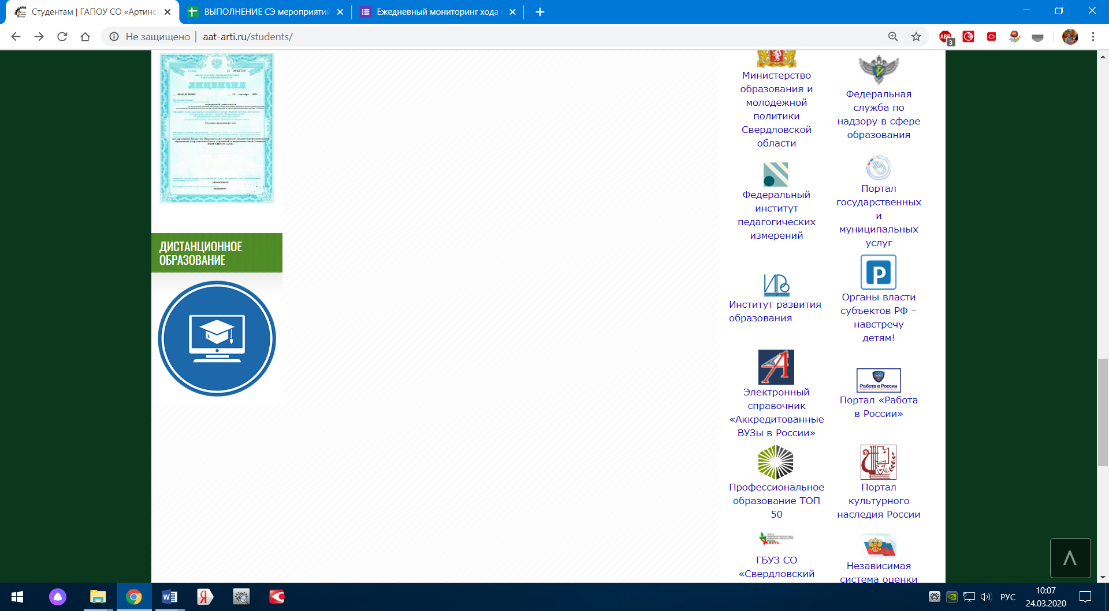 Задания в СДО:Тема 6.4. Александр Фадеев – познакомиться с информационным ресурсом.Изучить биографию А. Фадеева.Тест по биографии А. Фадеева – на оценку.Прочитать роман А. Фадеева «Разгром» - знать содержание, систему образов.Уважаемые студенты! За выполнение заданий на субботу 18.12.2021  вы должны получить 1 оценку, если до понедельника 20.12.2021г.  не будет выполнено все задание, в журнал будет выставлена неудовлетворительная оценка.